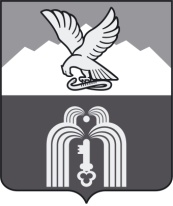 ИЗБИРАТЕЛЬНАЯ КОМИССИЯМуниципального образованияГОРОДА-КУРОРТА ПЯТИГОРСКАП О С Т А Н О В Л Е Н И Е14 августа 2016г.                                                                                        № 40/170г. ПятигорскОб обращении кандидата в депутаты Думы города Пятигорска пятого созыва по многомандатному избирательному округу № 7 Магомедова Магомеда Хайбулаевича10 августа 2016 года в избирательную комиссию муниципального образования города-курорта Пятигорска (далее – избирательная комиссия) поступило обращение (заявление) кандидата в депутаты Думы города Пятигорска пятого созыва  по многомандатному избирательному округу № 7 Магомедова Магомеда Хайбулаевича (далее – кандидат Магомедов М.Х.), из текста которого следует, что 10 августа 2016 года на территории многомандатного избирательного округа № 7, а именно в районе Горячеводской площади в период с 07 часов 30 минут до 08 часов 00 минут неустановленными лицами был распространен агитационный материал от имени Политической партии ЛДПР: листовка «Голосуй за ЛДПР или терпи дальше!», формата А6, полноцветная, односторонняя, и листовка «ЛДПР за город без коррупции и коммунальной мафии!», формата А6, полноцветная, односторонняя (копии прилагаются) не содержащие выходных данных, предусмотренных Федеральным законом «Об основных гарантиях избирательных прав и права на участие в референдуме граждан Российской Федерации», а также просит провести проверку по данному факту и изъять указанные агитационные материалы из распространения.В целях объективного рассмотрения вышеуказанного заявления избирательной комиссией, по поручению её председателя – 11 августа 2016 года заместителем председателя избирательной комиссии Фоменко С.П. и членом избирательной комиссии с правом решающего голоса Маркаряном Д.М. – ответственными членами избирательной комиссии за осуществление контроля за проведением предвыборной агитации при проведении выборов депутатов Думы города Пятигорска пятого созыва был осуществлен выезд на место. По результатам которого, факты, изложенные в обращении (заявлении) кандидата Магомедова М.Х. подтвердились, а именно со слов лиц, осуществляющих торговлю на территории Терского казачьего рынка, находящегося в районе Горячеводской площади на дверях магазинов, ларьков были расклеены вышеуказанные листовки, а также хаотично разбросаны на территории Терского казачьего рынка и Горячеводской площади. Установить лиц, распространивших, указанный агитационный материал не представилось возможным.Рассмотрев доводы, изложенные в обращении (заявлении) кандидата Магомедова М.Х., а также информацию членов избирательной комиссии ответственных за осуществление контроля за проведением предвыборной агитации при проведении выборов депутатов Думы города Пятигорска пятого созыва (Фоменко С.П. и Маркаряна Д.М.) избирательная комиссия установила следующее.Вышеназванный агитационный материал изготовлен неустановленным лицом (организацией либо индивидуальным предпринимателем) в нарушение требований, предусмотренных пунктом 2 статьи 54 Федерального закона «Об основных гарантиях избирательных прав и права на участие в референдуме граждан Российской Федерации» и был распространен неустановленными лицами в нарушение пункта 6 статьи 54 Федерального закона «Об основных гарантиях избирательных прав и права на участие в референдуме граждан Российской Федерации».При этом, несмотря на то, что агитационный материал не содержит выходных данных, не установлены лица, его изготовившие и распространившие, а также лица, заказавшие его изготовление и организовавшие его распространение, то есть круг лиц, подлежащий ответственности за нарушение законодательства о выборах и референдумах, избирательная комиссия, в связи с тем, что указанный печатный агитационный материал был распространен от имени Политической партии ЛДПР, считает необходимым предостеречь избирательное объединение - Ставропольское региональное отделение Политической партии ЛДПР – Либерально-демократическая партия России, зарегистрировавшего список кандидатов по единому избирательному округу, а также кандидатов по многомандатным избирательным округам, выдвинутых вышеуказанным избирательным объединением о недопустимости нарушения требований законодательства о выборах и референдумах и ответственности за их нарушение.На основании вышеизложенного,Избирательная комиссия муниципального образования города-курорта ПятигорскаПОСТАНОВЛЯЕТ:Признать доводы, изложенные в обращении (заявлении) кандидата в депутаты Думы города Пятигорска пятого созыва по многомандатному избирательному округу № 7 Магомедова Магомеда Хайбулаевича подтвердившимися, обращение (заявление) обоснованным.Признать печатный агитационный материал:листовка размером 82мм*160мм, полноцветная, односторонняя, содержащая надпись «Голосуй за ЛДПР или терпи дальше!»;листовка размером 82мм*160мм, полноцветная, односторонняя, содержащая надпись «ЛДПР за город без коррупции и коммунальной мафии»;изготовленным с нарушением требований, установленных пунктом 2 статьи 54 Федерального закона «Об основных гарантиях избирательных прав и права на участие в референдуме граждан Российской Федерации».Запретить распространение указанного в пункте 2 настоящего постановления печатного агитационного материала.Уведомить Отдел внутренних дел МВД России по городу Пятигорску о запрете распространения указанного в пункте 2 настоящего постановления печатного агитационного материала, а также его изъятия в случае распространения с привлечением лиц его распространяющих к ответственности, установленной законодательством.Предостеречь избирательное объединение - Ставропольское региональное отделение Политической партии ЛДПР – Либерально-демократическая партия России, зарегистрировавшего список кандидатов по единому избирательному округу, а также кандидатов по многомандатным избирательным округам, выдвинутых Ставропольским региональным отделением Политической партии ЛДПР – Либерально-демократическая партия России о недопустимости нарушения требований законодательства о выборах и референдумах и ответственности за их нарушение.Направить копию настоящего постановления:кандидату в депутаты Думы города Пятигорска пятого созыва по многомандатному избирательному округу № 7 Магомедову Магомеду Хайбулаевичу;уполномоченному представителю избирательного объединения - Ставропольское региональное отделение Политической партии ЛДПР – Либерально-демократическая партия России на выборах депутатов Думы города Пятигорска пятого созыва Арасланову Сергею Наркисовичу;в избирательную комиссию Ставропольского края;в общественно-политическую газету «Пятигорская правда» для опубликования.Настоящее постановление подлежит размещению на сайте муниципального образования города-курорта Пятигорска в информационно - телекоммуникационной сети «Интернет» и вступает в силу со дня его подписания.Председатель                    							 А.В. ПышкоСекретарь 									           Е.Г. Мягких